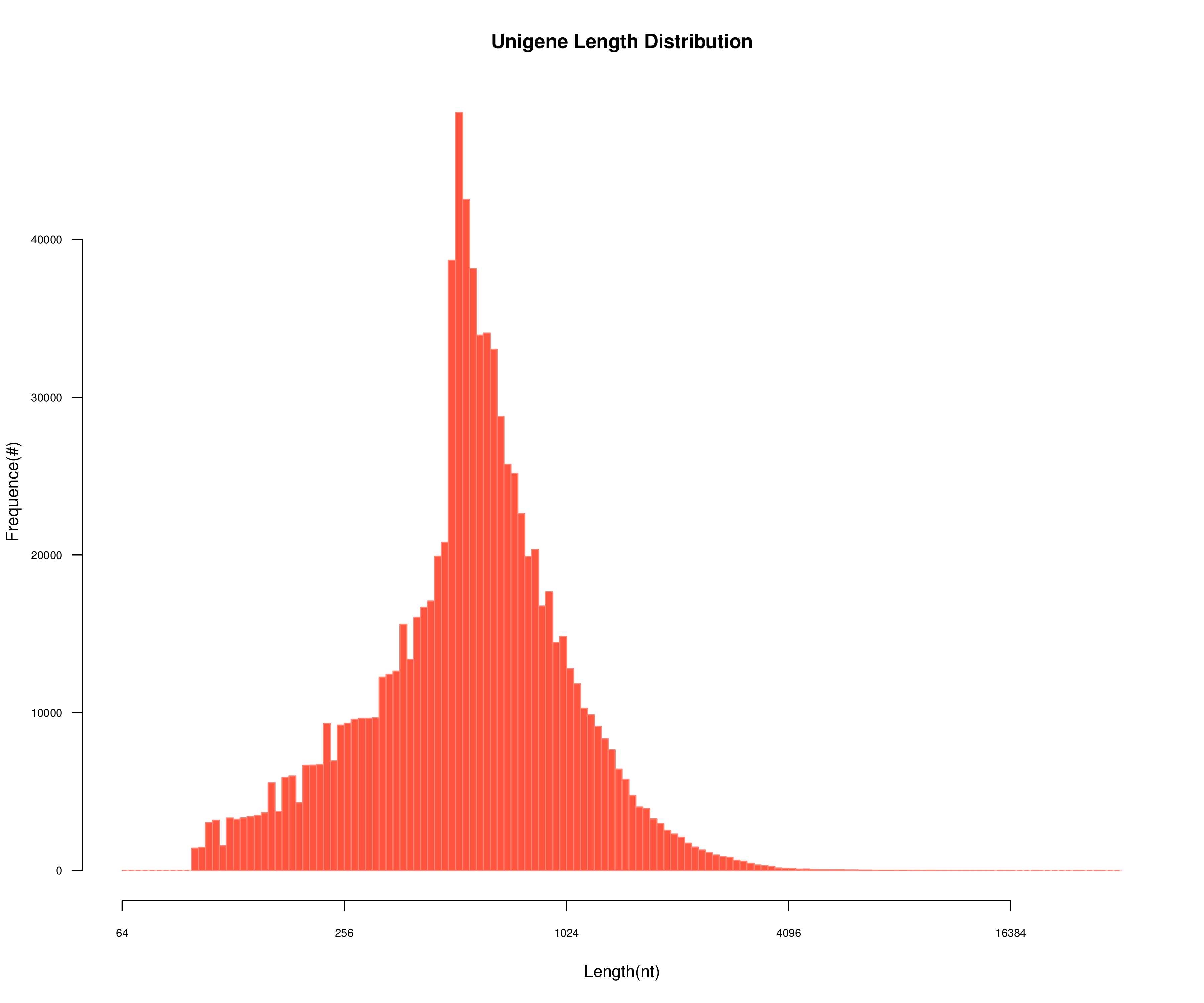 Figure S2 Length distribution of all predicted unigenes.